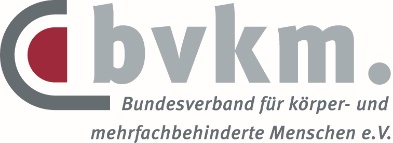 Anmeldung Wohnen und Corona: Fachkräfte-Austausch 4 / Freitag, 26. März von 10-12 UhrKontaktVorname und Name:      (Wenn Sie bereits teilgenommen haben, machen Sie unter Punkt 4 weiter)Einrichtung/Verein:      Adresse:      E-Mail:      Telefon:      Mein Arbeitsbereich: Besondere Wohnformen Ambulant betreutes Wohnen in der eigenen Wohnung Sonstiges:      Meine Position: Leitung		 Mitarbeiter*in	 Sonstiges:      Meine Themen:Mich interessieren besonders folgende Aspekte:  Impfungen	 Tests + Quarantänemaßnahmen	 Wohnen + Werkstatt  Umgang mit Kontaktbeschränkungen / Angehörigen	 Freizeitmöglichkeiten Digitalisierung	 Personalfragen	 Sonstiges:       Sonstiges:       Ich wünsche mir kollegiale Beratung zu folgendem Thema/Problem:      ------------------------------------------------------------------------------------------------------Bitte die Anmeldung bis zum 20. März 2021 zurücksenden an: anne.willeke@bvkm.de